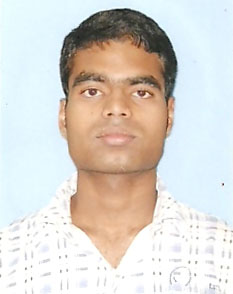 Curriculum VitaeRAVI GUPTA					                                                             Email: ravigravity88@gmail.com/ravi.gupta@mywritershub.com			    		Mob: +91-9582754549/+91-8240798220Career Objective To be an accomplished writer with some good work on my name and want to write some of the best pieces that not just help me thrive as a writer but also my organization on the whole.Internship at Indiawrites Company Name: India writes (online news magazine www.indiawrites.org)Designation: CorrespondentTime period: 15th April 2013-19th July 2013Job Location: Lajpat Nagar, New DelhiPast Work Company Name: JMC Cyberflavors ITES PVT LTDDesignation: Content WriterTime Period: 2nd January 2014-13th December 2014Job Location: Bokaro, JharkhandJob Profile: Developing blogs, press releases, articles, descriptions and meta descriptions.Past WorkCompany Name: Techvedic Technologies Pvt. Ltd.Designation: Content WriterTime Period: March 2nd, 2015 – January 15th, 2016Location: Janakpuri West in West-end Mall, New DelhiJob Profile: Developing blogs, press releases, articles, descriptions and Meta –descriptions, white papers, case studies, PDF Company Name: Avanta Business CenterDesignation: Content WriterTime Period: May 18th, 2016- 31st December 2016 Location: Statesman House, New DelhiJob Profile: Developing blogs, blogs, press releases, articles, descriptions and meta-descriptions, white paper, case studies, PDF, info-graphics, posters, micro-sitesCompany Name: Cartface Technologies Pvt.Ltd.Designation: Sr. Content WriterTime Period: January 23rd, 2017 to 26th September 2017Job Location: Joka, KolkataJob Profile: Developing blogs, blogs, press releases, articles, descriptions and meta-descriptions, white paper, case studies, PDFCompany Name: Laurette Writers’ Hub (OPC) Pvt.Ltd.,Designation: Content ManagerTime Period: September 28th, 2017-Till Present Job Location: Ramnagar Uttar-Para, West BengalJob Profile: Management of Laurette Writers’ Hub digital marketing wing. The job involves managing the contents written by the internal team, analyzing the client’s requirement and making the contents SEO compliant.Assignments Covered Reporting assignments covered at Pragati Maidan for Trade Fair and Art Fair.Reporting assignments on various shopping malls and markets of New Delhi.Hosted a community program for IIMC with 96.9 FM (Apna Radio)Interviewed the Ex-Prime Minister of Nepal Pushpa Kamal Dahal Personal SkillsCommitted to complete a task in a given timeGood listenerWillingness to learn, team facilitator and hard workerQuick learnerGood communication skillComputer Proficiency Working knowledge of Quark Express, Photoshop.Familiar with Windos-98, 2000, XP, Vista, Windows 7Good knowledge of MS Word, PowerPoint, Excel.Personal Information Date of Birth			:       January 24th, 1988Father				:       Janardan Prasad GuptaGender				:       MaleMarital Status			:       SingleNationality 			:       IndianHobbies 			:       listening to music, doing research workLanguage known		:       English, Hindi Address for Communication	:       Ramnagar, Post.Barakar, Dist.                                                            Pin.713324 West BengalI hereby declare that the above given information is true and best of my knowledge.Date: 								              RAVI GUPTA                                                                                                                                                                                                                                                                                                              ACADEMIC QUALIFICATIONSACADEMIC QUALIFICATIONSACADEMIC QUALIFICATIONSACADEMIC QUALIFICATIONSACADEMIC QUALIFICATIONSEXAM/ DEGREEYEARNAME OF THE INSTITUTIONUNIVERSITY/BOARDPERCENTAGEPG Diploma in Mass communication2012-13INDIAN INSTITUTE OF MASS COMMUNICATIONINFORMATION AND BROADCASTING MINISTRY51.3%B.com 2008-11SOUTH CITY COLLEGECALCUTTA UNIVERSITY42.78%Higher Secondary2008DE NOBILI SCHOOL, MUGMA, DHANBADISC74.5%Matriculation2006DE NOBILI SCHOOL, MUGMA, DHANBADICSE61.67%